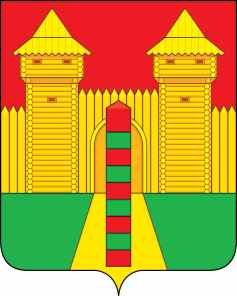 АДМИНИСТРАЦИЯ  МУНИЦИПАЛЬНОГО  ОБРАЗОВАНИЯ «ШУМЯЧСКИЙ   РАЙОН» СМОЛЕНСКОЙ  ОБЛАСТИПОСТАНОВЛЕНИЕот 20.07.2022г. № 356          п. ШумячиВ соответствии с Федеральным законом от 06.10.2003 г. № 131 –ФЗ «Об общих принципах организации местного самоуправления в Российской Федерации, Федеральным законом от 08.11.2007 г. № 257 –ФЗ «Об автомобильных дорогах и о дорожной деятельности в Российской Федерации и о внесении изменений в отдельные законодательные акты Российской Федерации», Уставом муниципального образования «Шумячский район» Смоленской области Администрация муниципального образования «Шумячский район» Смоленской областиП О С Т А Н О В Л Я Е Т:Внести изменения в перечень населенных пунктов муниципального образования «Шумячский район» Смоленской области, не имеющих круглогодичной связи с сетью автомобильных дорог общего пользования, утвержденный постановлением Администрации муниципального образования «Шумячский район» Смоленской области от 28.05.2018 № 270 (в редакции постановления от 10.07.2020 г. № 354, от 31.08.2020 г. № 421, от 14.02.2022 г. № 58, от 16.03.2022 г. № 124), изложив его в новой редакции, согласно приложению к настоящему постановлению.             2. Настоящее постановление вступает в силу со дня его подписания.  Глава муниципального образования«Шумячский район» Смоленской области                                             А.Н. ВасильевПеречень населенных пунктов муниципального образования «Шумячский район» Смоленской области, не имеющих круглогодичной связи с сетью автомобильных дорог общего пользованияО внесении изменений в перечень населенных пунктов муниципального образования «Шумячский район» Смоленской области, не имеющих круглогодичной связи с сетью автомобильных дорог общего пользования                     Приложениек постановлению Администрации муниципального        образования «Шумячский район» Смоленской области от 20.07.2022г. № 356                       1д. Комаровичи 2д. Осетище3д. Галеевка4д. Ворошиловка5д. Гневково6д. Новое Заселье7д. Прудок8д. Самолюбово9д. Слобода10д. Шибнево11д. Яново12д. Буда13д. Погорелово 14д. Пустосел 15д. Хоронево 16д. Сергеевка17д. Локотец18д. Явкино 19д. Кирякинка20д. Тихиль 21д.Халиповка